  1.  According to the underhood emission label, with what type of system is the vehicle 	     equipped?		  Pre-OBD I (1987 or older)		  OBD I (1988-1995)		  OBD II (1996 and newer)		  Unknown (describe) ___________________________________________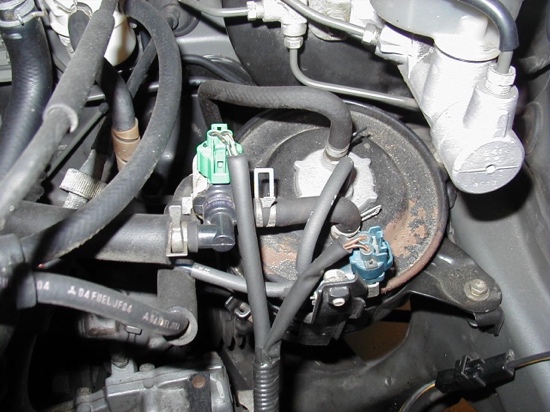   2.  Check the service information and the vehicle      emission label for the following information.		a.  The location of the carbon canister      (describe) ____________________			_________________________		b.  The location of the purge control      solenoid(s) (describe) _____________			____________________________________________________________		c.  The resistance specification for the evaporator control solenoid(s) = ________  3.  Visually inspect the following items and check for any sign of a leak in the system.		a.  Canister hoses	OK   	NOT OK   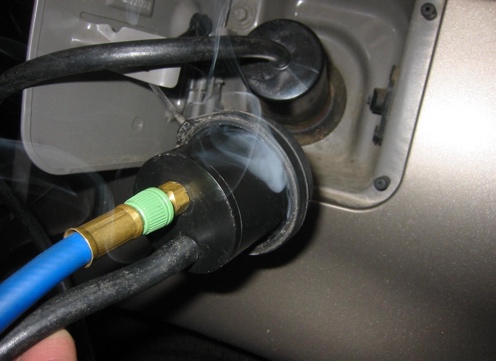 		b.  Gas cap		OK   	NOT OK     4.  Based on the inspection, what is the needed action?		__________________________________________